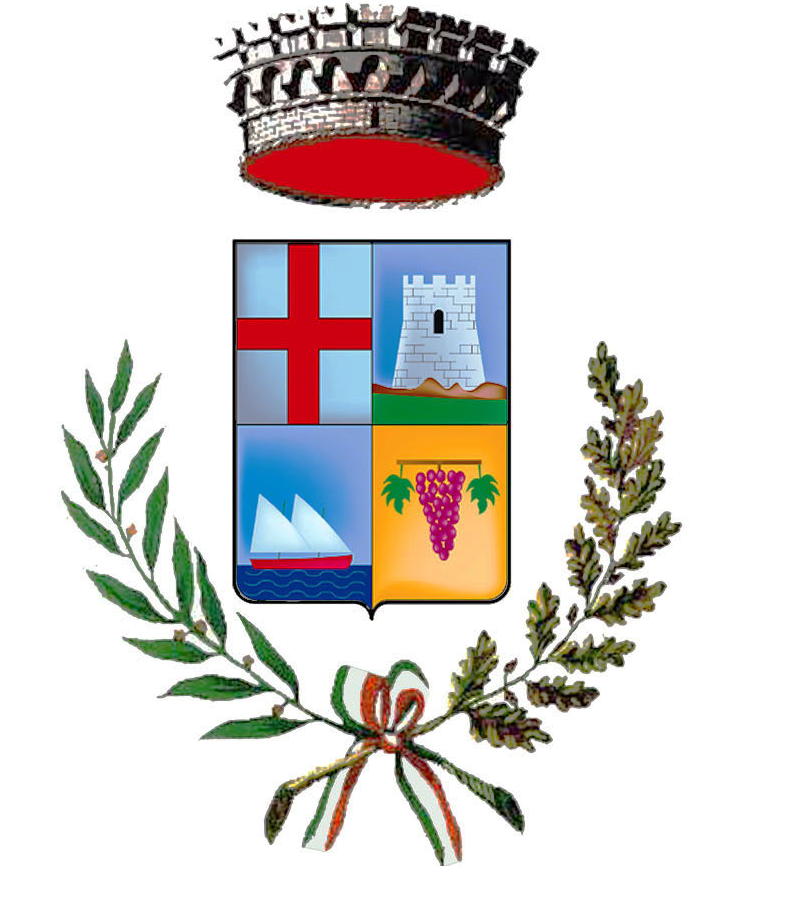              DICHIARAZIONE TARI              Utenze domestiche    Il/la sottoscritto/a   Elenco dei componenti del nucleo familiare nel comune di residenza:agli effetti dell’applicazione dell’imposta unica comunale di cui alla legge n. 147/2013, presenta denuncia           inerente la Tassa sui rifiuti (TARI): originaria    		 di variazione superficie    ALLEGA  COPIA DOCUMENTO D’IDENTITA’  	  Data _________________     				Firma               ……………………………………DATI DEL CONTRIBUENTEDATI DEL CONTRIBUENTEDATI DEL CONTRIBUENTEDATI DEL CONTRIBUENTEDATI DEL CONTRIBUENTEDATI DEL CONTRIBUENTEDATI DEL CONTRIBUENTEDATI DEL CONTRIBUENTEDATI DEL CONTRIBUENTEDATI DEL CONTRIBUENTEDATI DEL CONTRIBUENTEDATI DEL CONTRIBUENTECognomeCognomeNomeNomeNomeNomeNomeNomeNomeNomeNomeNomeComune o stato estero di nascitaComune o stato estero di nascitaComune o stato estero di nascitaProv.Prov.Prov.Data di nascita         /            /Data di nascita         /            /Data di nascita         /            /Data di nascita         /            /Sesso M              FI Sesso M              FI Comune di residenzaComune di residenzaComune di residenzaComune di residenzaComune di residenzaCap Cap Cap Cap ProvProvProvVia/PiazzaVia/PiazzaVia/PiazzaVia/PiazzaN.N.N.N.ScalaScalaScalaInt.Codice FiscaleTel.Tel.Tel.Tel.Tel.Tel.e-maile-maile-maile-maile-mailCognome e nomeDatadi nascitaLuogo di nascitaCodice FiscaleRelazionedi parentelaDECORRENZATITOLO DI OCCUPAZIONETITOLO DI OCCUPAZIONETITOLO DI OCCUPAZIONETITOLO DI OCCUPAZIONETITOLO DI OCCUPAZIONETITOLO DI OCCUPAZIONE……/………/…… proprietà o altro diritto reale di godimento  comodatario ad uso gratuito locatario semplice (durata anni .…... dal …..….…… al ….…………..) proprietà o altro diritto reale di godimento  comodatario ad uso gratuito locatario semplice (durata anni .…... dal …..….…… al ….…………..) proprietà o altro diritto reale di godimento  comodatario ad uso gratuito locatario semplice (durata anni .…... dal …..….…… al ….…………..) proprietà o altro diritto reale di godimento  comodatario ad uso gratuito locatario semplice (durata anni .…... dal …..….…… al ….…………..) proprietà o altro diritto reale di godimento  comodatario ad uso gratuito locatario semplice (durata anni .…... dal …..….…… al ….…………..) proprietà o altro diritto reale di godimento  comodatario ad uso gratuito locatario semplice (durata anni .…... dal …..….…… al ….…………..)  INDIRIZZO  INDIRIZZOFg.P.llaSub.CATEGORIA CATASTALESuperficie TARImq. ……..…mq. ……..…mq. ……..…mq. ……..…TOTALETOTALETOTALETOTALETOTALETOTALEmq. ……..…NOTE (indicare il precedente proprietario)NOTE (indicare il precedente proprietario)NOTE (indicare il precedente proprietario)NOTE (indicare il precedente proprietario)NOTE (indicare il precedente proprietario)NOTE (indicare il precedente proprietario)NOTE (indicare il precedente proprietario)  Abitazione con unico occupante;  Abitazione a disposizione.  Residenti dimoranti in altro Comune per motivi di lavoro o studio per periodi superiori a mesi 6(nominativi)  ___________________________________________________________________  Abitazione con unico occupante;  Abitazione a disposizione.  Residenti dimoranti in altro Comune per motivi di lavoro o studio per periodi superiori a mesi 6(nominativi)  ___________________________________________________________________  Abitazione con unico occupante;  Abitazione a disposizione.  Residenti dimoranti in altro Comune per motivi di lavoro o studio per periodi superiori a mesi 6(nominativi)  ___________________________________________________________________  Abitazione con unico occupante;  Abitazione a disposizione.  Residenti dimoranti in altro Comune per motivi di lavoro o studio per periodi superiori a mesi 6(nominativi)  ___________________________________________________________________  Abitazione con unico occupante;  Abitazione a disposizione.  Residenti dimoranti in altro Comune per motivi di lavoro o studio per periodi superiori a mesi 6(nominativi)  ___________________________________________________________________  Abitazione con unico occupante;  Abitazione a disposizione.  Residenti dimoranti in altro Comune per motivi di lavoro o studio per periodi superiori a mesi 6(nominativi)  ___________________________________________________________________  Abitazione con unico occupante;  Abitazione a disposizione.  Residenti dimoranti in altro Comune per motivi di lavoro o studio per periodi superiori a mesi 6(nominativi)  ___________________________________________________________________